VSTUPNÍ ČÁSTNázev komplexní úlohy/projektuCihlářské výrobkyKód úlohy36-u-2/AE09Využitelnost komplexní úlohyKategorie dosaženého vzděláníE (dvouleté, EQF úroveň 2)Skupiny oborů36 - Stavebnictví, geodézie a kartografieVazba na vzdělávací modul(y)Cihlářské výrobkyŠkolaStřední škola profesní přípravy, Hradec Králové, 17. listopadu, Hradec KrálovéKlíčové kompetenceDatum vytvoření16. 07. 2019 19:43Délka/časová náročnost - Odborné vzdělávání12Délka/časová náročnost - Všeobecné vzděláváníPoznámka k délce úlohyRočník(y)1. ročník, 2. ročníkŘešení úlohyindividuální, skupinovéDoporučený počet žáků1Charakteristika/anotaceKomplexní úloha je zaměřena na ověření vědomostí o vlastnostech a výrobě cihlářských materiálů. Zahrnuje rozdělení cihlářských výrobků na tradiční a moderní výrobky a jejich využití ve stavebních konstrukcích. Aplikuje získané znalosti při výpočtu spotřeby materiálu.JÁDRO ÚLOHYOčekávané výsledky učeníVyužití v oborech 36-67 E/01 Zednické práce, 36-67 E/01 Zednické a obkladačské práce, 37-67 H/01 Zedník a jiných podle potřeby.Popíše základní suroviny pro výrobu cihel a technologický postupRozezná druhy cihlářských výrobků, vlastnosti a způsob použitíCharakterizuje požadavky na kvalituČte s porozuměním jednoduchý stavební výkresVypočítá spotřebu cihelného materiálu pro daný objektSpecifikace hlavních učebních činností žáků/aktivit projektu vč. doporučeného časového rozvrhuCihlářská výroba, historie, suroviny, postup výroby (4 h)Druhy cihlářských výrobků, použití, technologické postupy (4 h)Aplikované příklady – výpočty spotřeby cihel, malty, dopravy (2 h)Komplexní úloha (2 h)Metodická doporučeníKÚ je provázána s praktickým vyučováním – Odborný  výcvik (nácvik vazeb) a teoretickými předměty – Materiály, Technologie, Technická dokumentace, Odborné kreslení, Matematika.Je vhodná k ověření znalostí po absolvování modulu Cihlářské výrobky.Způsob realizaceučebnaPomůckyBěžné vybavení učebny, vybavení pro prezentaci v ppt.Pro žáky:PC s elektronickou verzí pracovních listů (event. pracovní listy v tištěné podobě)  – poznámkový blok – psací potřebyVÝSTUPNÍ ČÁSTPopis a kvantifikace všech plánovaných výstupůŽáci mají:Ověřit si své vědomosti v písemném testu s uzavřenými otázkamiOvěřit si získané znalosti na doplnění křížovky s návazností v tajence.Ověřit si získané znalosti na aplikovaném příkladu z praxe – čtení stavebního výkresu a výpočty materiálů.Kritéria hodnoceníPro úspěšné splnění je třeba 30% úspěšnost všech částí.Doporučená literaturaLiška, Jan: Materiály učebnice pro odborná učiliště, obor zednické práce. Praha, Parta, 2005.Podlena, Václav: Zednické práce Technologie 1. ročník OU. Praha, Parta, 2001.Dědek, M., Vošický, F.: Stavební materiály pro 1. ročník SPŠ. Praha, Sobotáles, 2001.PoznámkyObsahové upřesněníOV RVP - Odborné vzdělávání ve vztahu k RVPPřílohytest_zadani_Cihlarske-vyrobky.docxtest_reseni_Cihlarske-vyrobky.docxkrizovka_zadani_Cihlarske-vyrobky.docxkrizovka_reseni_Cihlarske-vyrobky.docxvypocet_zadani_Cihlarske-vyrobky.docxvypocet_reseni_Cihlarske-vyrobky.docxCihlarske-vyrobky.odpMateriál vznikl v rámci projektu Modernizace odborného vzdělávání (MOV), který byl spolufinancován z Evropských strukturálních a investičních fondů a jehož realizaci zajišťoval Národní pedagogický institut České republiky. Autorem materiálu a všech jeho částí, není-li uvedeno jinak, je Václava Formánková. Creative Commons CC BY SA 4.0 – Uveďte původ – Zachovejte licenci 4.0 Mezinárodní.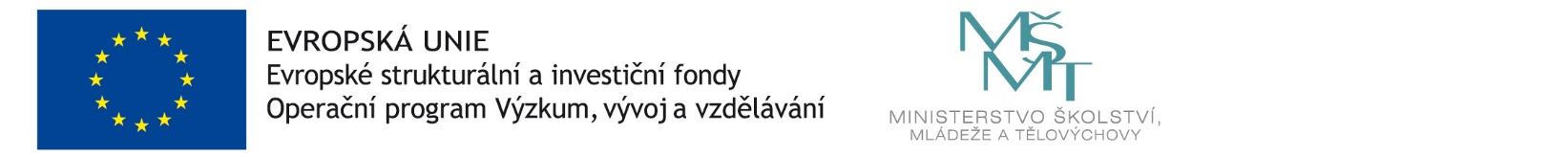 